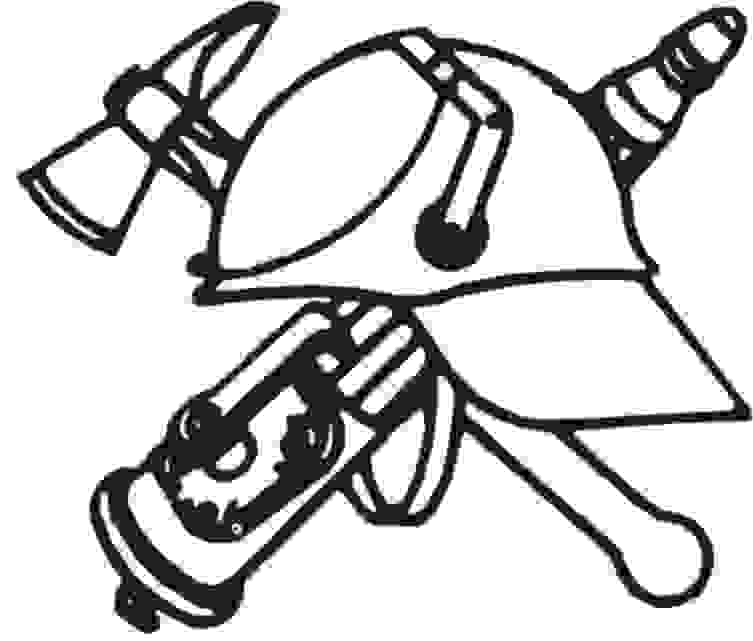 Werte Eltern,mit Beginn des Schuljahres 2015/2016   ab der 1.Schulklasse.Die Ausbildung findet  jeden 2. Freitag (gerade Woche) in der Zeit von 17:00 bis 18:30 Uhr, beginnend am 04.09.2015, statt. Treffpunkt ist das Gerätehaus der Feuerwehr Stechow.Zur Deckung der Unkosten wird ein Jahresbeitrag von 24,00 € erhoben. Für die Ausbildung benötigen die Kinder/Jugendlichen robuste Bekleidung und Knöchelschuhe. Nachfolgend wird die Bekleidung (Jacke, Hose, Helm) wird zur Verfügung gestellt.Bitte trennen Sie den unteren Teil  ab,  füllen diesen Teil und das Aufnahmegesuch Jugendfeuer-wehr aus und stecken beide Blätter in meinen Briefkasten (Stechow, Friedensstr. 6).							 		 Mit freundlichen Grüßen										Andreas Elz(Kinder aus Ferchesar werden (nach telefonischer Zusage) abgeholt. Treffpunkt : 16:50 Uhr Gerätehaus d. FF Ferchesar)Jugendfeuerwehr StechowName, Vorname des Kindes / Jugendlichen						Bekleidungsgröße Straße, Hausnummer, PLZ, WohnortName, Vorname  des Erziehungsberechtigten							oderTelefonische Erreichbarkeiten des Erziehungsberechtigten													__   							Datum / Unterschrift  des Erziehungsberechtigten								